Českomoravská společnost chovatelů, a.s., Benešovská 123, 252 09 Hradištko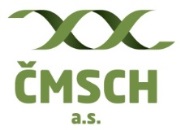 IČ: 261 62 539, DIČ: CZ26162539e-mail: znamky@cmsch.cz, tel.: 257 896 205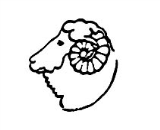 OVCEObjednávka identifikačních prostředků pro prvotní označeníFakturační adresa objednavatele (dodací adresu, pokud je odlišná od fakturační adresy, pište prosím do poznámky):Název subjektu:Název subjektu:Telefon:Adresa:Kontaktní osoba:IČ:DIČ:Datum objednávky:  .   .      ČÍSLO HOSPODÁŘSTVÍPro objednání ušních známek od různých dodavatelů použijte prosím dva tiskopisy.ČÍSLO HOSPODÁŘSTVÍPro objednání ušních známek od různých dodavatelů použijte prosím dva tiskopisy.ČMSCH, a.s.ČMSCH, a.s.ČMSCH, a.s.ČMSCH, a.s.ČMSCH, a.s.ČMSCH, a.s.ČMSCH, a.s.ČMSCH, a.s.ČMSCH, a.s.ČMSCH, a.s.ČMSCH, a.s.ČMSCH, a.s.ČMSCH, a.s.ČMSCH, a.s.ČMSCH, a.s.ČMSCH, a.s.ČMSCH, a.s.ČMSCH, a.s.ČMSCH, a.s.ČMSCH, a.s.ČMSCH, a.s.ČMSCH, a.s.ČMSCH, a.s.ČMSCH, a.s.ČMSCH, a.s.ČMSCH, a.s.ČMSCH, a.s.ČMSCH, a.s.TYP OZNAČENÍUŠNÍ ZNÁMKY BEZ ČIPUUŠNÍ ZNÁMKY BEZ ČIPUUŠNÍ ZNÁMKY BEZ ČIPUUŠNÍ ZNÁMKY BEZ ČIPUUŠNÍ ZNÁMKY BEZ ČIPUUŠNÍ ZNÁMKY BEZ ČIPUUŠNÍ ZNÁMKY BEZ ČIPUUŠNÍ ZNÁMKY BEZ ČIPUKOMBINOVANÉ OZNAČENÍKOMBINOVANÉ OZNAČENÍKOMBINOVANÉ OZNAČENÍKOMBINOVANÉ OZNAČENÍKOMBINOVANÉ OZNAČENÍKOMBINOVANÉ OZNAČENÍKOMBINOVANÉ OZNAČENÍKOMBINOVANÉ OZNAČENÍKOMBINOVANÉ OZNAČENÍKOMBINOVANÉ OZNAČENÍKOMBINOVANÉ OZNAČENÍKOMBINOVANÉ OZNAČENÍKOMBINOVANÉ OZNAČENÍKOMBINOVANÉ OZNAČENÍKOMBINOVANÉ OZNAČENÍKOMBINOVANÉ OZNAČENÍKOMBINOVANÉ OZNAČENÍKOMBINOVANÉ OZNAČENÍKOMBINOVANÉ OZNAČENÍUšní známka do 1 uchaUšní známka do 1 uchaUšní známka do 1 uchaUšní známky do obou ušíUšní známky do obou ušíUšní známky do obou ušíUšní známky do obou ušíUšní známky do obou ušíUšní známka + spěnka bez čipuUšní známka + spěnka bez čipuUšní známka + spěnka bez čipuUšní známka + terč s čipemUšní známka + terč s čipemUšní známka + spěnka s čipemUšní známka + bolusUšní známka + spěnka bez čipuUšní známka + spěnka bez čipuUšní známka + terč s čipemUšní známka + terč s čipemUšní známka + spěnka s čipemUšní známka + bolusUšní známka + spěnka bez čipuUšní známka + terč s čipemUšní známka + spěnka s čipemUšní známka + bolusSpěnka bez čipu + terč s čipemSpěnka bez čipu + bolusTYP ZNÁMEKPMFP+PM+MF+FF+FpF+FpP+GP+GP+TP+TP+TP+HP+SM+GM+GM+TM+TM+HM+SF+GF+TF+HF+SG+TG+SBERÁNEKJEHNIČKAObjednávám kleště na uvedený typ známekObjednávám kleště na uvedený typ známekObjednávám kleště na uvedený typ známekObjednávám kleště na uvedený typ známekObjednávám kleště na uvedený typ známekObjednávám kleště na uvedený typ známekObjednávám kleště na uvedený typ známekObjednávám kleště na uvedený typ známekPPM, TM, TFPro prvotní označení lze použít všechny typy ušních známek, avšak vhodnější je používat známky menších velikostí (P, M).IDENTIFIKAČNÍ PROSTŘEDKY BEZ ČIPU Ušní známky: P, M, F, Fp jsou standardně dodávány v barevné kombinaci:beránek: oranžová/jehnička: žlutá. Spěnkové náramky bez čipu: G jsou dodávány v barevné kombinaci: beránek: zelená/jehnička: žlutá.Pro prvotní označení lze použít všechny typy ušních známek, avšak vhodnější je používat známky menších velikostí (P, M).IDENTIFIKAČNÍ PROSTŘEDKY BEZ ČIPU Ušní známky: P, M, F, Fp jsou standardně dodávány v barevné kombinaci:beránek: oranžová/jehnička: žlutá. Spěnkové náramky bez čipu: G jsou dodávány v barevné kombinaci: beránek: zelená/jehnička: žlutá.Pro prvotní označení lze použít všechny typy ušních známek, avšak vhodnější je používat známky menších velikostí (P, M).IDENTIFIKAČNÍ PROSTŘEDKY BEZ ČIPU Ušní známky: P, M, F, Fp jsou standardně dodávány v barevné kombinaci:beránek: oranžová/jehnička: žlutá. Spěnkové náramky bez čipu: G jsou dodávány v barevné kombinaci: beránek: zelená/jehnička: žlutá.Pro prvotní označení lze použít všechny typy ušních známek, avšak vhodnější je používat známky menších velikostí (P, M).IDENTIFIKAČNÍ PROSTŘEDKY BEZ ČIPU Ušní známky: P, M, F, Fp jsou standardně dodávány v barevné kombinaci:beránek: oranžová/jehnička: žlutá. Spěnkové náramky bez čipu: G jsou dodávány v barevné kombinaci: beránek: zelená/jehnička: žlutá.Pro prvotní označení lze použít všechny typy ušních známek, avšak vhodnější je používat známky menších velikostí (P, M).IDENTIFIKAČNÍ PROSTŘEDKY BEZ ČIPU Ušní známky: P, M, F, Fp jsou standardně dodávány v barevné kombinaci:beránek: oranžová/jehnička: žlutá. Spěnkové náramky bez čipu: G jsou dodávány v barevné kombinaci: beránek: zelená/jehnička: žlutá.Pro prvotní označení lze použít všechny typy ušních známek, avšak vhodnější je používat známky menších velikostí (P, M).IDENTIFIKAČNÍ PROSTŘEDKY BEZ ČIPU Ušní známky: P, M, F, Fp jsou standardně dodávány v barevné kombinaci:beránek: oranžová/jehnička: žlutá. Spěnkové náramky bez čipu: G jsou dodávány v barevné kombinaci: beránek: zelená/jehnička: žlutá.Pro prvotní označení lze použít všechny typy ušních známek, avšak vhodnější je používat známky menších velikostí (P, M).IDENTIFIKAČNÍ PROSTŘEDKY BEZ ČIPU Ušní známky: P, M, F, Fp jsou standardně dodávány v barevné kombinaci:beránek: oranžová/jehnička: žlutá. Spěnkové náramky bez čipu: G jsou dodávány v barevné kombinaci: beránek: zelená/jehnička: žlutá.Pro prvotní označení lze použít všechny typy ušních známek, avšak vhodnější je používat známky menších velikostí (P, M).IDENTIFIKAČNÍ PROSTŘEDKY BEZ ČIPU Ušní známky: P, M, F, Fp jsou standardně dodávány v barevné kombinaci:beránek: oranžová/jehnička: žlutá. Spěnkové náramky bez čipu: G jsou dodávány v barevné kombinaci: beránek: zelená/jehnička: žlutá.Pro prvotní označení lze použít všechny typy ušních známek, avšak vhodnější je používat známky menších velikostí (P, M).IDENTIFIKAČNÍ PROSTŘEDKY BEZ ČIPU Ušní známky: P, M, F, Fp jsou standardně dodávány v barevné kombinaci:beránek: oranžová/jehnička: žlutá. Spěnkové náramky bez čipu: G jsou dodávány v barevné kombinaci: beránek: zelená/jehnička: žlutá.Pro prvotní označení lze použít všechny typy ušních známek, avšak vhodnější je používat známky menších velikostí (P, M).IDENTIFIKAČNÍ PROSTŘEDKY BEZ ČIPU Ušní známky: P, M, F, Fp jsou standardně dodávány v barevné kombinaci:beránek: oranžová/jehnička: žlutá. Spěnkové náramky bez čipu: G jsou dodávány v barevné kombinaci: beránek: zelená/jehnička: žlutá.Pro prvotní označení lze použít všechny typy ušních známek, avšak vhodnější je používat známky menších velikostí (P, M).IDENTIFIKAČNÍ PROSTŘEDKY BEZ ČIPU Ušní známky: P, M, F, Fp jsou standardně dodávány v barevné kombinaci:beránek: oranžová/jehnička: žlutá. Spěnkové náramky bez čipu: G jsou dodávány v barevné kombinaci: beránek: zelená/jehnička: žlutá.Pro prvotní označení lze použít všechny typy ušních známek, avšak vhodnější je používat známky menších velikostí (P, M).IDENTIFIKAČNÍ PROSTŘEDKY BEZ ČIPU Ušní známky: P, M, F, Fp jsou standardně dodávány v barevné kombinaci:beránek: oranžová/jehnička: žlutá. Spěnkové náramky bez čipu: G jsou dodávány v barevné kombinaci: beránek: zelená/jehnička: žlutá.Pro prvotní označení lze použít všechny typy ušních známek, avšak vhodnější je používat známky menších velikostí (P, M).IDENTIFIKAČNÍ PROSTŘEDKY BEZ ČIPU Ušní známky: P, M, F, Fp jsou standardně dodávány v barevné kombinaci:beránek: oranžová/jehnička: žlutá. Spěnkové náramky bez čipu: G jsou dodávány v barevné kombinaci: beránek: zelená/jehnička: žlutá.ELEKTRONICKÉ IDENTIFIKÁTORY (ČIPY)Terčíkové ušní známky s čipem: T jsou dodávány ve žluté barvěSpěnkové náramky s čipem: H jsou dodávány v barevné kombinaci: beránek: zelená/jehnička: žlutá.Bolus: S je keramické pouzdro, které obsahuje čip. Po aplikaci zůstává bolus umístěn v žaludku zvířete.Všechny čipy lze použít pro identifikaci zvířat k exportu.ELEKTRONICKÉ IDENTIFIKÁTORY (ČIPY)Terčíkové ušní známky s čipem: T jsou dodávány ve žluté barvěSpěnkové náramky s čipem: H jsou dodávány v barevné kombinaci: beránek: zelená/jehnička: žlutá.Bolus: S je keramické pouzdro, které obsahuje čip. Po aplikaci zůstává bolus umístěn v žaludku zvířete.Všechny čipy lze použít pro identifikaci zvířat k exportu.ELEKTRONICKÉ IDENTIFIKÁTORY (ČIPY)Terčíkové ušní známky s čipem: T jsou dodávány ve žluté barvěSpěnkové náramky s čipem: H jsou dodávány v barevné kombinaci: beránek: zelená/jehnička: žlutá.Bolus: S je keramické pouzdro, které obsahuje čip. Po aplikaci zůstává bolus umístěn v žaludku zvířete.Všechny čipy lze použít pro identifikaci zvířat k exportu.ELEKTRONICKÉ IDENTIFIKÁTORY (ČIPY)Terčíkové ušní známky s čipem: T jsou dodávány ve žluté barvěSpěnkové náramky s čipem: H jsou dodávány v barevné kombinaci: beránek: zelená/jehnička: žlutá.Bolus: S je keramické pouzdro, které obsahuje čip. Po aplikaci zůstává bolus umístěn v žaludku zvířete.Všechny čipy lze použít pro identifikaci zvířat k exportu.ELEKTRONICKÉ IDENTIFIKÁTORY (ČIPY)Terčíkové ušní známky s čipem: T jsou dodávány ve žluté barvěSpěnkové náramky s čipem: H jsou dodávány v barevné kombinaci: beránek: zelená/jehnička: žlutá.Bolus: S je keramické pouzdro, které obsahuje čip. Po aplikaci zůstává bolus umístěn v žaludku zvířete.Všechny čipy lze použít pro identifikaci zvířat k exportu.ELEKTRONICKÉ IDENTIFIKÁTORY (ČIPY)Terčíkové ušní známky s čipem: T jsou dodávány ve žluté barvěSpěnkové náramky s čipem: H jsou dodávány v barevné kombinaci: beránek: zelená/jehnička: žlutá.Bolus: S je keramické pouzdro, které obsahuje čip. Po aplikaci zůstává bolus umístěn v žaludku zvířete.Všechny čipy lze použít pro identifikaci zvířat k exportu.ELEKTRONICKÉ IDENTIFIKÁTORY (ČIPY)Terčíkové ušní známky s čipem: T jsou dodávány ve žluté barvěSpěnkové náramky s čipem: H jsou dodávány v barevné kombinaci: beránek: zelená/jehnička: žlutá.Bolus: S je keramické pouzdro, které obsahuje čip. Po aplikaci zůstává bolus umístěn v žaludku zvířete.Všechny čipy lze použít pro identifikaci zvířat k exportu.ELEKTRONICKÉ IDENTIFIKÁTORY (ČIPY)Terčíkové ušní známky s čipem: T jsou dodávány ve žluté barvěSpěnkové náramky s čipem: H jsou dodávány v barevné kombinaci: beránek: zelená/jehnička: žlutá.Bolus: S je keramické pouzdro, které obsahuje čip. Po aplikaci zůstává bolus umístěn v žaludku zvířete.Všechny čipy lze použít pro identifikaci zvířat k exportu.ELEKTRONICKÉ IDENTIFIKÁTORY (ČIPY)Terčíkové ušní známky s čipem: T jsou dodávány ve žluté barvěSpěnkové náramky s čipem: H jsou dodávány v barevné kombinaci: beránek: zelená/jehnička: žlutá.Bolus: S je keramické pouzdro, které obsahuje čip. Po aplikaci zůstává bolus umístěn v žaludku zvířete.Všechny čipy lze použít pro identifikaci zvířat k exportu.ELEKTRONICKÉ IDENTIFIKÁTORY (ČIPY)Terčíkové ušní známky s čipem: T jsou dodávány ve žluté barvěSpěnkové náramky s čipem: H jsou dodávány v barevné kombinaci: beránek: zelená/jehnička: žlutá.Bolus: S je keramické pouzdro, které obsahuje čip. Po aplikaci zůstává bolus umístěn v žaludku zvířete.Všechny čipy lze použít pro identifikaci zvířat k exportu.ELEKTRONICKÉ IDENTIFIKÁTORY (ČIPY)Terčíkové ušní známky s čipem: T jsou dodávány ve žluté barvěSpěnkové náramky s čipem: H jsou dodávány v barevné kombinaci: beránek: zelená/jehnička: žlutá.Bolus: S je keramické pouzdro, které obsahuje čip. Po aplikaci zůstává bolus umístěn v žaludku zvířete.Všechny čipy lze použít pro identifikaci zvířat k exportu.ELEKTRONICKÉ IDENTIFIKÁTORY (ČIPY)Terčíkové ušní známky s čipem: T jsou dodávány ve žluté barvěSpěnkové náramky s čipem: H jsou dodávány v barevné kombinaci: beránek: zelená/jehnička: žlutá.Bolus: S je keramické pouzdro, které obsahuje čip. Po aplikaci zůstává bolus umístěn v žaludku zvířete.Všechny čipy lze použít pro identifikaci zvířat k exportu.ELEKTRONICKÉ IDENTIFIKÁTORY (ČIPY)Terčíkové ušní známky s čipem: T jsou dodávány ve žluté barvěSpěnkové náramky s čipem: H jsou dodávány v barevné kombinaci: beránek: zelená/jehnička: žlutá.Bolus: S je keramické pouzdro, které obsahuje čip. Po aplikaci zůstává bolus umístěn v žaludku zvířete.Všechny čipy lze použít pro identifikaci zvířat k exportu.ELEKTRONICKÉ IDENTIFIKÁTORY (ČIPY)Terčíkové ušní známky s čipem: T jsou dodávány ve žluté barvěSpěnkové náramky s čipem: H jsou dodávány v barevné kombinaci: beránek: zelená/jehnička: žlutá.Bolus: S je keramické pouzdro, které obsahuje čip. Po aplikaci zůstává bolus umístěn v žaludku zvířete.Všechny čipy lze použít pro identifikaci zvířat k exportu.ELEKTRONICKÉ IDENTIFIKÁTORY (ČIPY)Terčíkové ušní známky s čipem: T jsou dodávány ve žluté barvěSpěnkové náramky s čipem: H jsou dodávány v barevné kombinaci: beránek: zelená/jehnička: žlutá.Bolus: S je keramické pouzdro, které obsahuje čip. Po aplikaci zůstává bolus umístěn v žaludku zvířete.Všechny čipy lze použít pro identifikaci zvířat k exportu.M.A.V.E. s.r.o.M.A.V.E. s.r.o.M.A.V.E. s.r.o.M.A.V.E. s.r.o.M.A.V.E. s.r.o.M.A.V.E. s.r.o.M.A.V.E. s.r.o.M.A.V.E. s.r.o.M.A.V.E. s.r.o.M.A.V.E. s.r.o.M.A.V.E. s.r.o.M.A.V.E. s.r.o.M.A.V.E. s.r.o.AGROTRANS s.r.o.AGROTRANS s.r.o.AGROTRANS s.r.o.AGROTRANS s.r.o.AGROTRANS s.r.o.AGROTRANS s.r.o.AGROTRANS s.r.o.AGROTRANS s.r.o.AGROTRANS s.r.o.AGROTRANS s.r.o.AGROTRANS s.r.o.AGROTRANS s.r.o.AGROTRANS s.r.o.AGROTRANS s.r.o.TYP OZNAČENÍTYP OZNAČENÍTYP OZNAČENÍUŠNÍ ZNÁMKY BEZ ČIPUUŠNÍ ZNÁMKY BEZ ČIPUUŠNÍ ZNÁMKY BEZ ČIPUUŠNÍ ZNÁMKY BEZ ČIPUUŠNÍ ZNÁMKY BEZ ČIPUUŠNÍ ZNÁMKY BEZ ČIPUUŠNÍ ZNÁMKY BEZ ČIPUUŠNÍ ZNÁMKY BEZ ČIPUUŠNÍ ZNÁMKY BEZ ČIPUUŠNÍ ZNÁMKY BEZ ČIPUTYP OZNAČENÍUŠNÍ ZNÁMKY BEZ ČIPUUŠNÍ ZNÁMKY BEZ ČIPUUŠNÍ ZNÁMKY BEZ ČIPUUŠNÍ ZNÁMKY BEZ ČIPUUŠNÍ ZNÁMKY BEZ ČIPUUŠNÍ ZNÁMKY BEZ ČIPUUŠNÍ ZNÁMKY BEZ ČIPUUŠNÍ ZNÁMKY BEZ ČIPUKOMBINOVANÉ OZNAČENÍKOMBINOVANÉ OZNAČENÍKOMBINOVANÉ OZNAČENÍKOMBINOVANÉ OZNAČENÍKOMBINOVANÉ OZNAČENÍUšní známka do 1 uchaUšní známka do 1 uchaUšní známka do 1 uchaUšní známka do 1 uchaUšní známka do 1 uchaUšní známky do obou ušíUšní známky do obou ušíUšní známky do obou ušíUšní známky do obou ušíUšní známky do obou ušíUšní známka do 1 uchaUšní známka do 1 uchaUšní známka do 1 uchaUšní známky do obou ušíUšní známky do obou ušíUšní známky do obou ušíUšní známky do obou ušíUšní známky do obou ušíUšní známka + terč s čipemUšní známka + terč s čipemUšní známka + terč s čipemUšní známka + terč s čipemPásková s čipem + pásková bez čipuTYP ZNÁMEKTYP ZNÁMEKTYP ZNÁMEKBAACCB+BA+AC+CA+CA+CpTYP ZNÁMEKJKLJ+JJ+JK+KK+KL+LK+UK+UL+UL+UV+VBERÁNEKBERÁNEKBERÁNEKBERÁNEKJEHNIČKAJEHNIČKAJEHNIČKAJEHNIČKAObjednávám kleště na uvedený typ známekObjednávám kleště na uvedený typ známekObjednávám kleště na uvedený typ známekObjednávám kleště na uvedený typ známekObjednávám kleště na uvedený typ známekObjednávám kleště na uvedený typ známekObjednávám kleště na uvedený typ známekObjednávám kleště na uvedený typ známekObjednávám kleště na uvedený typ známekObjednávám kleště na uvedený typ známekObjednávám kleště na uvedený typ známekObjednávám kleště na uvedený typ známekObjednávám kleště na uvedený typ známekObjednávám kleště na uvedený typ známekObjednávám kleště na uvedený typ známekObjednávám kleště na uvedený typ známekObjednávám kleště na uvedený typ známekObjednávám kleště na uvedený typ známekObjednávám kleště na uvedený typ známekObjednávám kleště na uvedený typ známekJ, K, L, U, VJ, K, L, U, VJ, K, L, U, VBA, CA, CPro prvotní označení lze použít všechny typy ušních známek, avšak vhodnější je používat známky menších velikostí (J, K).Pro prvotní označení lze použít všechny typy ušních známek, avšak vhodnější je používat známky menších velikostí (J, K).Pro prvotní označení lze použít všechny typy ušních známek, avšak vhodnější je používat známky menších velikostí (J, K).Pro prvotní označení lze použít všechny typy ušních známek, avšak vhodnější je používat známky menších velikostí (J, K).Pro prvotní označení lze použít všechny typy ušních známek, avšak vhodnější je používat známky menších velikostí (J, K).Pro prvotní označení lze použít všechny typy ušních známek, avšak vhodnější je používat známky menších velikostí (J, K).Pro prvotní označení lze použít všechny typy ušních známek, avšak vhodnější je používat známky menších velikostí (J, K).Pro prvotní označení lze použít všechny typy ušních známek, avšak vhodnější je používat známky menších velikostí (J, K).Pro prvotní označení lze použít všechny typy ušních známek, avšak vhodnější je používat známky menších velikostí (J, K).Pro prvotní označení lze použít všechny typy ušních známek, avšak vhodnější je používat známky menších velikostí (J, K).Pro prvotní označení lze použít všechny typy ušních známek, avšak vhodnější je používat známky menších velikostí (J, K).Pro prvotní označení lze použít všechny typy ušních známek, avšak vhodnější je používat známky menších velikostí (J, K).Pro prvotní označení lze použít všechny typy ušních známek, avšak vhodnější je používat známky menších velikostí (J, K).Pro prvotní označení lze použít všechny typy ušních známek, avšak vhodnější je používat známky menších velikostí (J, K).Pro prvotní označení lze použít všechny typy ušních známek, avšak vhodnější je používat známky menších velikostí (B, A).IDENTIFIKAČNÍ PROSTŘEDKY BEZ ČIPU Ušní známky: B, A, C, Cp jsou standardně dodávány v barevné kombinaci:beránek: oranžová/jehnička: žlutá. Pro prvotní označení lze použít všechny typy ušních známek, avšak vhodnější je používat známky menších velikostí (B, A).IDENTIFIKAČNÍ PROSTŘEDKY BEZ ČIPU Ušní známky: B, A, C, Cp jsou standardně dodávány v barevné kombinaci:beránek: oranžová/jehnička: žlutá. Pro prvotní označení lze použít všechny typy ušních známek, avšak vhodnější je používat známky menších velikostí (B, A).IDENTIFIKAČNÍ PROSTŘEDKY BEZ ČIPU Ušní známky: B, A, C, Cp jsou standardně dodávány v barevné kombinaci:beránek: oranžová/jehnička: žlutá. Pro prvotní označení lze použít všechny typy ušních známek, avšak vhodnější je používat známky menších velikostí (B, A).IDENTIFIKAČNÍ PROSTŘEDKY BEZ ČIPU Ušní známky: B, A, C, Cp jsou standardně dodávány v barevné kombinaci:beránek: oranžová/jehnička: žlutá. Pro prvotní označení lze použít všechny typy ušních známek, avšak vhodnější je používat známky menších velikostí (B, A).IDENTIFIKAČNÍ PROSTŘEDKY BEZ ČIPU Ušní známky: B, A, C, Cp jsou standardně dodávány v barevné kombinaci:beránek: oranžová/jehnička: žlutá. Pro prvotní označení lze použít všechny typy ušních známek, avšak vhodnější je používat známky menších velikostí (B, A).IDENTIFIKAČNÍ PROSTŘEDKY BEZ ČIPU Ušní známky: B, A, C, Cp jsou standardně dodávány v barevné kombinaci:beránek: oranžová/jehnička: žlutá. Pro prvotní označení lze použít všechny typy ušních známek, avšak vhodnější je používat známky menších velikostí (B, A).IDENTIFIKAČNÍ PROSTŘEDKY BEZ ČIPU Ušní známky: B, A, C, Cp jsou standardně dodávány v barevné kombinaci:beránek: oranžová/jehnička: žlutá. Pro prvotní označení lze použít všechny typy ušních známek, avšak vhodnější je používat známky menších velikostí (B, A).IDENTIFIKAČNÍ PROSTŘEDKY BEZ ČIPU Ušní známky: B, A, C, Cp jsou standardně dodávány v barevné kombinaci:beránek: oranžová/jehnička: žlutá. Pro prvotní označení lze použít všechny typy ušních známek, avšak vhodnější je používat známky menších velikostí (B, A).IDENTIFIKAČNÍ PROSTŘEDKY BEZ ČIPU Ušní známky: B, A, C, Cp jsou standardně dodávány v barevné kombinaci:beránek: oranžová/jehnička: žlutá. Pro prvotní označení lze použít všechny typy ušních známek, avšak vhodnější je používat známky menších velikostí (B, A).IDENTIFIKAČNÍ PROSTŘEDKY BEZ ČIPU Ušní známky: B, A, C, Cp jsou standardně dodávány v barevné kombinaci:beránek: oranžová/jehnička: žlutá. Pro prvotní označení lze použít všechny typy ušních známek, avšak vhodnější je používat známky menších velikostí (B, A).IDENTIFIKAČNÍ PROSTŘEDKY BEZ ČIPU Ušní známky: B, A, C, Cp jsou standardně dodávány v barevné kombinaci:beránek: oranžová/jehnička: žlutá. Pro prvotní označení lze použít všechny typy ušních známek, avšak vhodnější je používat známky menších velikostí (B, A).IDENTIFIKAČNÍ PROSTŘEDKY BEZ ČIPU Ušní známky: B, A, C, Cp jsou standardně dodávány v barevné kombinaci:beránek: oranžová/jehnička: žlutá. Pro prvotní označení lze použít všechny typy ušních známek, avšak vhodnější je používat známky menších velikostí (B, A).IDENTIFIKAČNÍ PROSTŘEDKY BEZ ČIPU Ušní známky: B, A, C, Cp jsou standardně dodávány v barevné kombinaci:beránek: oranžová/jehnička: žlutá. IDENTIFIKAČNÍ PROSTŘEDKY BEZ ČIPU Ušní známky: J, K, L jsou standardně dodávány v barevné kombinaci:beránek: oranžová/jehnička: žlutá.IDENTIFIKAČNÍ PROSTŘEDKY BEZ ČIPU Ušní známky: J, K, L jsou standardně dodávány v barevné kombinaci:beránek: oranžová/jehnička: žlutá.IDENTIFIKAČNÍ PROSTŘEDKY BEZ ČIPU Ušní známky: J, K, L jsou standardně dodávány v barevné kombinaci:beránek: oranžová/jehnička: žlutá.IDENTIFIKAČNÍ PROSTŘEDKY BEZ ČIPU Ušní známky: J, K, L jsou standardně dodávány v barevné kombinaci:beránek: oranžová/jehnička: žlutá.IDENTIFIKAČNÍ PROSTŘEDKY BEZ ČIPU Ušní známky: J, K, L jsou standardně dodávány v barevné kombinaci:beránek: oranžová/jehnička: žlutá.ELEKTRONICKÉ IDENTIFIKÁTORY (ČIPY)Terčíkové ušní známky s čipem U a páskové známky s čipem V jsou dodávány v barevné kombinaci: beránek: oranžová/jehnička: žlutá.Všechny čipy lze použít pro identifikaci zvířat k exportu.ELEKTRONICKÉ IDENTIFIKÁTORY (ČIPY)Terčíkové ušní známky s čipem U a páskové známky s čipem V jsou dodávány v barevné kombinaci: beránek: oranžová/jehnička: žlutá.Všechny čipy lze použít pro identifikaci zvířat k exportu.ELEKTRONICKÉ IDENTIFIKÁTORY (ČIPY)Terčíkové ušní známky s čipem U a páskové známky s čipem V jsou dodávány v barevné kombinaci: beránek: oranžová/jehnička: žlutá.Všechny čipy lze použít pro identifikaci zvířat k exportu.ELEKTRONICKÉ IDENTIFIKÁTORY (ČIPY)Terčíkové ušní známky s čipem U a páskové známky s čipem V jsou dodávány v barevné kombinaci: beránek: oranžová/jehnička: žlutá.Všechny čipy lze použít pro identifikaci zvířat k exportu.ELEKTRONICKÉ IDENTIFIKÁTORY (ČIPY)Terčíkové ušní známky s čipem U a páskové známky s čipem V jsou dodávány v barevné kombinaci: beránek: oranžová/jehnička: žlutá.Všechny čipy lze použít pro identifikaci zvířat k exportu.ELEKTRONICKÉ IDENTIFIKÁTORY (ČIPY)Terčíkové ušní známky s čipem U a páskové známky s čipem V jsou dodávány v barevné kombinaci: beránek: oranžová/jehnička: žlutá.Všechny čipy lze použít pro identifikaci zvířat k exportu.ELEKTRONICKÉ IDENTIFIKÁTORY (ČIPY)Terčíkové ušní známky s čipem U a páskové známky s čipem V jsou dodávány v barevné kombinaci: beránek: oranžová/jehnička: žlutá.Všechny čipy lze použít pro identifikaci zvířat k exportu.ELEKTRONICKÉ IDENTIFIKÁTORY (ČIPY)Terčíkové ušní známky s čipem U a páskové známky s čipem V jsou dodávány v barevné kombinaci: beránek: oranžová/jehnička: žlutá.Všechny čipy lze použít pro identifikaci zvířat k exportu.ELEKTRONICKÉ IDENTIFIKÁTORY (ČIPY)Terčíkové ušní známky s čipem U a páskové známky s čipem V jsou dodávány v barevné kombinaci: beránek: oranžová/jehnička: žlutá.Všechny čipy lze použít pro identifikaci zvířat k exportu.Poznámka:      Další informace najdete ve vysvětlivkách k vyplnění tiskopisu.razítko a podpis objednavatele